Муниципальное дошкольное образовательное учреждение 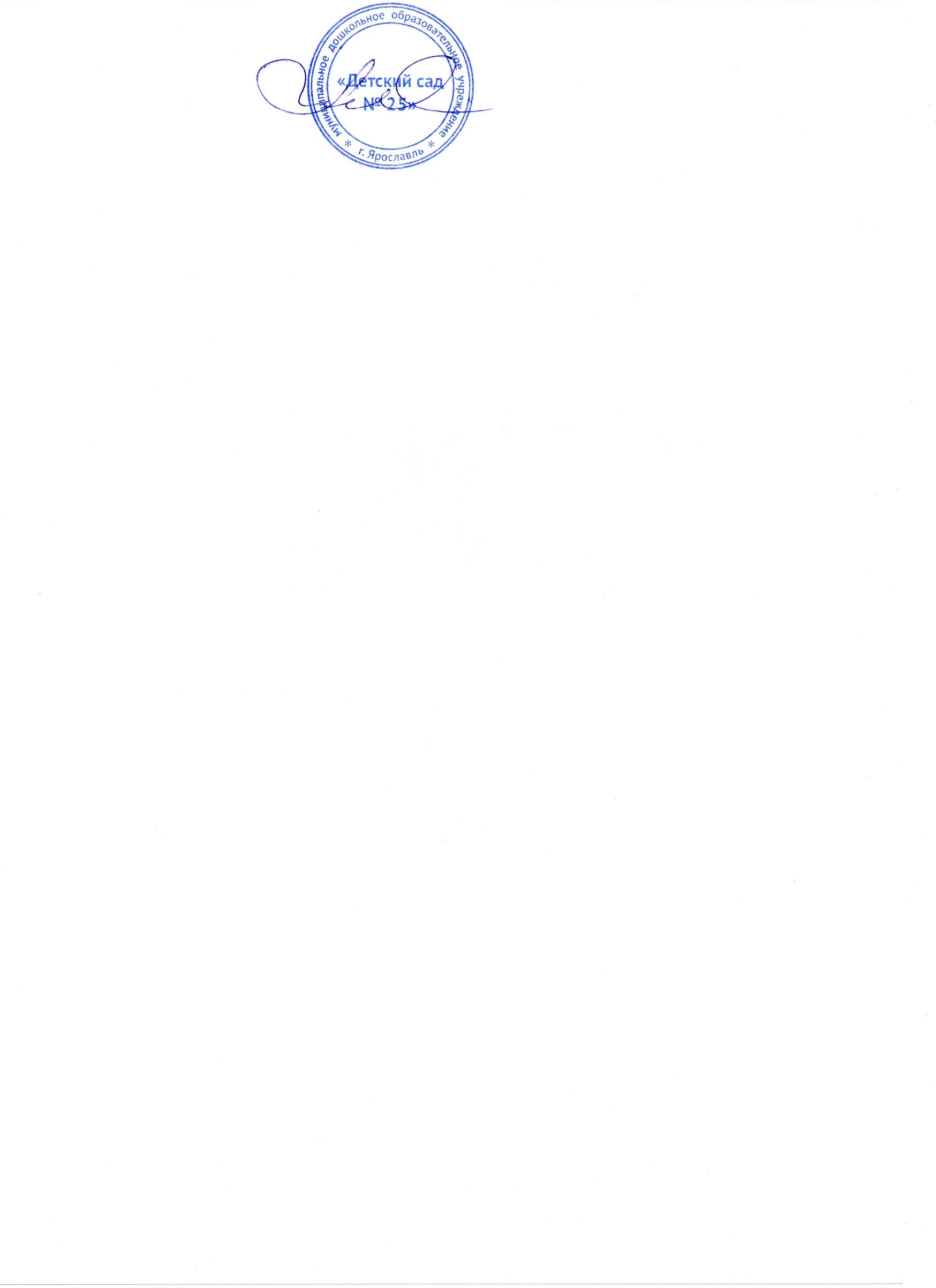 «Детский сад № 25» УТВЕРЖДАЮЗаведующий МДОУ «Детский сад № 25»_________________ В.П.ЛохматиковаПриказ 02-03/1-50/1 от 28.09.2020г.ДОПОЛНИТЕЛЬНАЯ ОБРАЗОВАТЕЛЬНАЯ ОБЩЕРАЗВИВАЮЩАЯ ПРОГРАММА«ФИНАНСОВЫЙ ГЕНИЙ» для детей старшего дошкольного возраста (5-7 лет) СРОК ОСВОЕНИЯ – 4 МЕСЯЦА  Автор: Записецкая Лейла Расимовна, воспитатель МДОУ «Детский сад № 25», первая квалификационная категорияСтруктура Программы 1. Пояснительная записка Дополнительная образовательная общеразвивающая программа «Финансовый гений» разработана в соответствии с: «Закона об образовании в Российской Федерации» от 29.12.2012 г. № 273-ФЗ,  Письмом Минобрнауки РФ от 11.12.2006 № 06-1844 «О Примерных требованиях к программам дополнительного образования детей»,  Приказом департамента образования Ярославской области № 47-нп от 27.12.2019 «О внесении изменений в приказ департамента образования Ярославской области» Уровень Программы: программа дополнительного образования для детей старшего дошкольного возраста МДОУ «Детский сад № 25».  Срок освоения Программы: 4 месяца Целевая аудитория: воспитанники старшего дошкольного возраста (5-7 лет, в т.ч. с ОВЗ (тяжёлые нарушения речи) МДОУ «Детский сад № 25». Количество участников: 7-8 человек. Направленность Программы: социально-педагогическая. Невозможно вырастить гармонично развитого человека, не подготовив его к главной реалии современного рынка – товарно-денежным отношениям. Ребёнок-дошкольник практически ежедневно слышит в семье, в торговых предприятиях, от своих сверстников и взрослых такие понятия, как деньги, товары, продукты, цены, дёшево, дорого, экономить и т. п. Поэтому проблема финансового воспитания становится актуальной применительно уже к дошкольному возрасту, так как это время, когда закладываются азы будущего финансового «здоровья». Именно дошкольный возраст является самым продуктивным в плане заложения таких индивидуально-психологических особенностей личности, как ответственность, бережливость, сила воли, которые необходимы для формирования в дальнейшем финансово-грамотного человека.  При включении Программы в дошкольное образование следует понимать, что формируется не финансовая грамотность, а финансовая культура ребёнка, т. е. закладываются индивидуальные особенности восприятия финансового мира.  Актуальность программы по формированию финансовой культуры дошкольников обусловлена значимостью подготовки ребёнка к условиям обучения в школе и к жизни в целом, формированием правильной ориентации ребёнка в экономических явлениях, необходимостью преемственности в знакомстве с экономикой между первыми ступенями образовательной системы - детским садом и школой.  Новизна данной программы заключается в том, что она состоит из малого блока, который можно повторять два раза за учебный год. Отличительной особенностью данной дополнительной общеразвивающей программы от уже существующих образовательных программ, заключается в том, что процесс обучения выстроен с учетом используемых современных образовательных технологий, в т.ч. интерактивных, и закрепления, направленного на практическое применение знаний и навыков, а содержание не допускает дублирования основных образовательных программ ДОО и НОО и ориентирует не на уровень знаний обучающегося, а на зону его ближайшего развития.  В соответствии с учебно-тематическим планом программы занятия разработаны с учетом возрастных особенностей воспитанников.  Данная программа учитывает личностные и возрастные особенности детей с ОВЗ (тяжёлые нарушения речи), посещающих МДОУ «Детский сад № 25». Дети с тяжелым нарушением речи – это особая категория детей с ОВЗ. При относительной сохранности смысловой памяти (ассоциации) у детей снижена вербальная память (Вербальная память — вид памяти, который определяет способность запоминать, сохранять и воспроизводить речевую (словесную) информацию), страдает продуктивность запоминания. У детей низкая мнемическая активность может сочетаться с задержкой в формировании других психических процессов. Связь между речевыми нарушениями и другими сторонами психического развития проявляется в специфических особенностях мышления. Обладая полноценными предпосылками для овладения мыслительными операциями, доступными по возрасту, дети отстают в развитии словесно-логического мышления, с трудом овладевают анализом и синтезом, сравнением и обобщением. В связи с этим, мы выстраиваем работу по программе на основе принципа «от простого к сложному», в процессе многократного повторения и закрепления, направленного на практическое применение знаний и навыков. Виды деятельности воспитанников отражены в предлагаемых формах организации обучения, что и определяет продолжительность по времени, динамическую структуру занятия, способы организации процесса обучения и его методическое оснащение. Цель и задачи Программы      	Цель программы: создание благоприятных условий для формирования финансовой культуры и азов финансовой грамотности у детей 5-7 лет, в т.ч. с ОВЗ (тяжёлые нарушения речи). Задачи: Образовательные: знакомить детей с основными экономическими понятиями (деньги, ресурсы, цена, и т.д.).  формировать представление детей о финансовой грамотности, организации производства; формировать понятие основных правил расходования денег, умение учитывать важность и необходимость покупки; Развивающие: • развивать у дошкольников интерес к совместному планированию покупок; Развивающие (в т.ч. коррекционно-развивающие):развивать умение творчески подходить к решению ситуаций финансовых отношений посредством игровых действий; развивать коммуникативные навыки, зрительную и слуховую память, произвольность внимания;развивать мелкую моторику пальцев рук, зрительно-моторную и слухо-моторную координацию;способствовать повышению ответственности и самоконтроля – качеств, необходимых для достижения успеха в жизни.  Воспитательные: совершенствовать коммуникативные навыки дошкольников; воспитывать умение правильного обращения с деньгами, разумного подхода к своим желаниям, сопоставление их с возможностями бюджета семьи. Программа основывается на следующих принципах:  обогащение (амплификация) детского развития;  построение образовательной деятельности на основе индивидуальных особенностей каждого ребенка, при котором сам ребенок становится активным в выборе содержания своего образования, становится субъектом образования (далее - индивидуализация дошкольного образования);  содействие и сотрудничество детей и взрослых, признание ребенка полноценным участником (субъектом) образовательных отношений;  поддержка инициативы детей в различных видах деятельности;  приобщение детей к социокультурным нормам, традициям семьи, общества и государства;  формирование познавательных интересов и познавательных действий ребенка в продуктивной творческой деятельности;  возрастная адекватность дошкольного образования (соответствие условий, требований, методов возрасту и особенностям развития). Обучаясь по программе, дети проходят путь от простого к сложному, возвращаясь к пройденному материалу на новом, более сложном творческом уровне. Программа носит интегрированный характер и строится на основе деятельностного подхода в обучении. Программа является открытой, возможно внесение изменений в содержательную часть на последующие годы реализации, в зависимости от возможностей и потребностей детей и пожеланий родителей (законных представителей).  Продолжительность обучения: 4 месяца  	Место реализации образовательной программы: МДОУ «Детский сад № 25»  Условия реализации программы Организационные условия: программа реализуется за рамками основной образовательной программы ДОУ на платной основе в форме дополнительного образования. занятия проводятся 1 раз в неделю во второй половине дня. Материально-технические условия реализации Программы соответствуют: санитарно-эпидемиологическим правилам и нормативам; правилам пожарной безопасности; требованиям к средствам обучения и воспитания; возрастным и индивидуальным особенностям и интересам воспитанников ДОУ. В ДОУ созданы необходимые материально-технические условия, которые благотворно влияют на успешную организацию образовательной деятельности по реализации программы дополнительного образования «Финансовый гений». Для занятий по формированию основ финансовой грамотности в детском саду имеются необходимое оборудование и материалы.  Кадровые условия: обучение проводит воспитатель Записецкая Лейла Расимовна.Требования к образованию: имеет высшее педагогическое образование.Требования к квалификации: не предъявляются.Методическое обеспечение программы Основной формой организации занятий для детей 5-6 лет является подгрупповая (7 человек). Рекомендуемая продолжительность занятия для детей 5-6 лет – до 30 минут. Программа предусматривает следующие формы и методы реализации:  игровые (игры, игровые упражнения, игровые приёмы, интерактивные театральные мини-постановки и др.);  словесные (беседа, объяснение, рассуждение, рассказ взрослого, чтение и обсуждение художественной литературы, пояснение и др.);  наглядные  (наблюдение,  	просмотр  фильмов,  рассматривание  предметов, плакатов, зарисовок, картин, иллюстраций и др.); - практические (исследование, экспериментирование и др.).  Базовой формой и методом реализации Программы является игра.  Формы и методы реализации Программы являются системными, интегративными образованиями. Практически все формы реализации Программы могут выступать в качестве методов. Каждый метод можно использовать в зависимости от потребностей реализации Программы в целях стимулирования деятельности детей, создания условий для приобретения ими опыта или осознания этого опыта.  Форма подведения итогов: интерактивная игра-испытание (квест).  Средства реализации Программы способствуют созданию развивающей среды с учётом возрастных и индивидуальных особенностей дошкольников, специфики их образовательных потребностей и интересов.  Контроль за реализацией Программы:Текущий контроль включает в себя:результаты наблюдений за деятельностью детей на занятии,игровая деятельность,тестовые занятия.Форма проведения итогового контроля: открытое итоговое занятие в форме квеста. Учебный план и учебно-календарный график реализации ПрограммыЗанятия по реализации дополнительной общеразвивающей образовательной программы «Финансовый гений» проводятся 1 раз в неделю в течение 4 месяцев (октябрь – январь/ февраль – май).Продолжительность одного занятия до 30 минут. Всего занятий: 16.Расписание занятий строится в соответствии с возрастными особенностями и возможностями детей 5-6 лет из расчёта:Занятия проводится в вечернее время после окончания образовательной деятельности по Основной образовательной программе МДОУ «Детский сад № 25». Календарный учебный график реализации дополнительной общеразвивающей образовательной программы «Финансовый гений»Календарно-тематическое планирование по дополнительной общеразвивающей образовательной программе «Финансовый гений»Содержание образовательной программыФинансовое просвещение и экономическое воспитание - сравнительно новое направление в дошкольной педагогике. Многочисленные исследования последних лет свидетельствуют о необходимости внедрения экономического образования с дошкольного возраста, когда дети получают первичный опыт участия в элементарных экономических отношениях, происходит их приобщение к миру экономической действительности.  Программа «Финансовый гений» призвана вызвать интерес к финансовой грамотности у детей и родителей.  Фундамент по финансовой грамотности детей дошкольного возраста необходимо закладывать с раннего возраста. Финансовая грамотность позволит маленькому человеку быть успешным во взрослой жизни, грамотно вести свой семейный бюджет. В данной программе закрепляется представление о непростом мире предметов и услуг, как результата труда людей, человеческих взаимоотношений.  Содержание ДОП «Финансовый гений» обеспечивает развитие личности, мотивации и способностей детей в различных видах деятельности и охватывает следующие структурные единицы, представляющие определенные направления развития и образования детей: социально-коммуникативное развитие; познавательное развитие; речевое развитие. Помочь детям дошкольного возраста сформировать представления об экономических понятиях: экономика, потребности, нормы жизни, деньги, товар, цена в соответствии с их возрастными особенностями, знакомить детей с финансами самого раннего возраста – это чрезвычайно важно.  В дидактических играх систематизируются представления детей о мире финансовых явлений, терминах, закрепляются представления о понятии «реклама», обогащается словарный запас, развиваются коммуникативные и творческие способности детей. Перспективное планирование занятий по реализации дополнительной образовательной программы «Финансовый гений»Ожидаемые результаты освоения программы дополнительного образования «Финансовый гений» На этапе завершения реализации программы ребенок может: применять в игровой деятельности основные экономические понятия и категории, которым было уделено внимание в ходе реализации проектных мероприятий (деньги, цена, товар, семейный бюджет и пр.); осознавать и соизмерять свои потребности и возможности;  иметь представление о том, что зарплата – это оплата за количество и качество труда, пенсии – за прошлый труд, а пособия на детей – это аванс детям в расчете на их будущий труд; проявляет ответственность за начатое дело; понимать, что расходы семьи не должны быть расточительными; осознавать, что сбережения семьи – это денежные средства, которые могут остаться, если разумно расходовать свои доходы, и могут быть использованы для отдыха всей семьей или приобретения необходимых, вещей; понимать, что реклама может помочь, если она правдива, и напротив, навредить, бюджету семьи; осознавать правила честного зарабатывания денег, взаимосвязи понятий «труд-деньги», понимание факта купли-продажи, деньги не возникают сами собой, а зарабатываются; понимать, что сначала зарабатываем – затем расходуем: в соответствии с этим, чем больше зарабатываешь и рациональнее тратишь, тем больше имеешь возможность приобрести; осознавать, что цена товара зависит от его качества, необходимости и от того, насколько трудно его изготовить; проявлять такие качества: умение честно соревноваться, радоваться успехам товарищей, проигрывать и не бояться проигрыша; иметь 	представления 	об 	элементарных 	правилах 	финансовой безопасности; осознавать главные ценности – жизнь, отношения, радость и здоровье близких людей – за деньги не купишь; следовать социальным нормам и общепринятым правилам общества. Контрольно-измерительные материалыФормами подведения итогов реализации Программы и контроля деятельности являются: наблюдение за работой детей на занятиях; итоговое занятие в форме сюжетного досуга. Методика оценки эффективности занятий: Список информационных источниковАменд А.Ф., Саламатов А.А. Формирование нравственных представлений дошкольников в процессе экономического воспитания // Детский сад от А до Я. 2003. №4. с.55. Аношина Л.М. Экономическое воспитание старших дошкольников в процессе ознакомления с новыми профессиями // Детский сад от А до Я. 2003. №4. с.103. Белокашина С.В. Экономика и дети. Пословицы и поговорки // Дошкольная педагогика. 2009. №7. с.8. Бокарев А.А. Повышение уровня финансовой грамотности населения в Российской Федерации/А.А. Бокарев//Финансы.-2010-№9.-С.3-6. Дошкольникам об экономике: пособие для педагогов учреждений, обеспечивающих получение дошкольного образования / Е.Н. Табих. – Минск: Выш. шк., 2007. – 48 с.: ил.  Зеленцова А.В. Повышение финансовой грамотности населения: международный опыт и российская практикаа. А.В. Зеленцова,  Е.А. Блискавка, Д.Н. Демидов. – М.: КноРус, 2012.-106 с. Играем в экономику: комплексные занятия, сюжетно-ролевые игры и дидактические игры / авт.- сост. Л.Г. Киреева. – Волгоград: Учитель, 2008г. – 169 с.  Китаева Е.Н.    Формирование основ финансовой грамотности у детей с ОВЗ. - //Электронный журнал Дошкольник.РФ-2020-№2 http://doshkolnik.ru/okr-mir/24699-formirovanie-osnov-finansovoiy-gramotnosti-u-deteiy-s-ovz Крючкова Н.А. Учебно-методическое пособие по повышению финансовой грамотности «Первые шаги по ступеням финансовой грамотности» (для дошкольников), - Калининград, 2013.-26 с.  Смоленцева А.А. Введение в мир экономики, или Как мы играем в экономику: Учебно-методическое пособие, - СПб.: «Детство – пресс», 2001. – 176с. Смоленцева А.А. Знакомим дошкольника с азами экономики с помощью сказок. М.: АРКТИ, 2006. – 88 с. Смоленцева А.А. Проблемно-игровая технология экономического образования дошкольников // Детский сад от А до Я.2003. №4. с.63. Стахович Л.В., Семенкова Е.В., Рыжановская Л.Ю. Методические рекомендации для воспитателя по финансовой грамотности для организации обучения и воспитания дошкольников – М.: ВИТА-ПРЕСС, 2019. Шатова А.Д.  Тропинка в экономику. Программа. Методические рекомендации. Конспекты занятий с детьми 5–7 лет. М.: «ВентанаГраф», 2015. 176 с.  Юдникова Е.И. Формирование основ финансовой грамотности у детей с ОВЗ.  //Образовательная социальная сеть nsportal.ru.-2019.- https://nsportal.ru/detskii-sad/korrektsionnaya-pedagogika/2019/01/11/formirovanie-osnov-finansovoy-gramotnosti-u-detey Ягунова Н.М. Приобщение дошкольников к экономике в творческих видах деятельности // Детский сад от А до Я.2003. №4. с.128. Обучающий видеоконтент:   Серия видео-мультфильмов «Уроки тётушки Совы»:  Азбука денег тётушки Совы - Что такое деньги?  Азбука денег тётушки Совы - Умение экономить.  Азбука денег тётушки Совы - Карманные деньги.  Азбука денег тётушки Совы - Потребности и возможности.  Азбука денег тётушки Совы - Домашние питомцы.  Фиксики - Деньги  Караваев В. «Зайчонок и муха», 1977.  «Все  профессии  нужны,  все  профессии  важны»  (мультфильм-песенка для малышей).  Союзмультфильм «Так сойдёт».  Союзмультфильм «Пятачок».  «Вершки и корешки».  Союзмультфильм «Сказка про лень». Мультсериал «Навигатум»:  Профессия «Ветеринар»  «Детский стоматолог»   Электронные ресурсы: Комикс  «История  о  рублике  и  его  друзьях»/  Министерство  финансов Калининградской  области - электронный ресурс: https://www.fingram39.ru/upload/iblock/918/9182ae2359acfa3fdlc2069d8a4 66a78.pdf   Книжка-раскраска для дошкольников/ Министерство финансов Калининградской области - электронный pecypc:  https://www.fingram39.ru/upload/iblock/44e/44ele34705398d818ca0462823 6beflb.pdf  Методические рекомендации к книжке-раскраске для старших дошкольников/ Министерство финансов Калининградской области - электронный pecypc:  https://www.fingram39.ru/upload/iblock/cc6/cc62f9ae54cb43a0e6dc225332 9144b4.pdf  Приложение 1Глоссарий Экономика - хозяйственная деятельность общества, а также совокупность отношений, складывающихся в системе производства, распределения, обмена и потребления. Экономия - система организационно-технических мероприятий, направленных на рациональное использование материальных, трудовых и денежных ресурсов в процессе производства товарно-материальных ценностей. Бюджет - форма образования и расходования фонда денежных средств, предназначенных для финансового обеспечения задач и функций государства и местного самоуправления. Пенсия - гарантированная ежемесячная выплата денежных сумм для материального обеспечения граждан в связи со старостью, инвалидностью, выслугой лет и смертью кормильца. Налог - обязательный взнос плательщика в бюджет и внебюджетные фонды в определенных законом размерах и в установленные сроки.  Инфляция - кризисное состояние денежной системы, обусловленное диспропорциональностью развития общественного воспроизводства, проявляющееся в общем и неравномерном росте цен на товары и услуги.  Потребности - нужда или недостаток в чем-либо, необходимом для поддержания жизнедеятельности организма, человеческой личности, социальной группы, общества в целом; внутренний побудитель активности. Бизнес - деятельность, направленная на систематическое получение прибыли. Труд - целесообразная, сознательная деятельность человека, направленная на удовлетворение потребностей индивида и общества.  Капитал - стоимость, используемая для получения прибавочной стоимости посредством производственной и экономической деятельности, основанной на добровольном обмене. Выгода – прибыль, доход, извлекаемые из чего-либо. Доход - денежные средства или материальные ценности, полученные государством, физическим или юридическим лицом в результате какой-либо деятельности за определённый период времени.  Прибыль -  положительная разница между суммарными доходами (в которые входит выручка от реализации товаров и услуг, полученные штрафы и компенсации, процентные доходы и т. п.) и затратами на производство или приобретение, хранение, транспортировку, сбыт этих товаров и услуг. Зарплата - вознаграждение за труд в зависимости от квалификации работника, сложности, количества, качества и условий выполняемой работы, а также компенсационные и стимулирующие выплаты Приложение 2.      Диагностические материалы Мониторинг образовательного процесса проводится в обучения по Программе. Основной задачей мониторинга является определение степени освоения ребёнком программы по основам финансовой грамотности. Данные о результатах мониторинга заносятся в диагностический лист освоения знаний детей в рамках программы. Анализ диагностического листа позволяет оценить эффективность образовательного процесса в дошкольном образовательном учреждении по финансовой грамотности дошкольников. Уровень освоения программы: Низкий – ребёнок не проявляет инициативы при планировании своей деятельности, не знает профессии, не имеет представление о деятельности людей некоторых профессий. Отсутствует творческий потенциал. Ребёнок не имеет представление, что такое семейный бюджет. Не ориентируется в экономических понятиях и терминах. Отсутствует системное видение окружающего мира. Средний – ребёнок ориентируется и имеет представление с помощью воспитателя о профессиях и содержании их труда, о семейном бюджете. С помощью воспитателя разбирается в экономических понятиях и терминах. Высокий – ребёнок активно использует знания о профессиях их связях и отношениях, чётко выделяет, что такое семейный бюджет. Имеет чёткое представление о труде людей, о продукте и товаре. С уважением относится к труду людей. Проявляет творческий потенциал. Приложение 2. Памятка для родителей Предлагаем несколько советов по построению взаимоотношений с Вашим ребенком в финансовой сфере, которые позволят ему впоследствии ощущать себя максимально комфортно при взаимодействии с деньгами. Выдавайте детям карманные деньги. Для формирования основ финансовой грамотности нужна развивающая среда. Важно, чтобы у ребенка были свои собственные деньги, которые он может тратить по собственному усмотрению. Только на своём опыте управления деньгами ребенок сможет научиться эффективно их тратить, сохранять и вкладывать.  Договоритесь с ребенком о размере и периоде выдачи карманных денег. Карманные деньги являются предметом для обсуждения с ребенком. Необходимо в общении с ребенком рассказать о его новых правах и возможностях. Определите вместе с ребенком период в который вы будете  выделять определенную сумму карманных денег (один раз в неделю, по субботам и т.д.). Не нужно платить ребенку за помощь по дому и не лишайте карманных денег в качестве наказания. В формировании основ финансовой грамотности ребенка основным инструментом являются именно карманные деньги, а не доступ к ним. Поэтому очень важно придерживаться достигнутых с ребенком договоренностей по периоду и объему денежных средств, которые он получает. Стоит воздержаться от использования их в качестве элемента мотивации или демотивации. Не увлекайтесь контролем расходов. Предоставленные карманные деньги ребенку дают возможность научиться в реальной и при этом безопасной ситуации самому принимать решения по поводу своих финансовых средств. Поэтому не нужно увлекаться  тотальным контролем за его расходами, позволяя ребенку самому находить решения и обращаться к вам за помощью. Полезно время от времени разбирать расходы ребенка, особенно если у него не получается самостоятельно их контролировать. В таком случае можно обсудить с ребенком причину такой ситуации и предложить выдавать деньги меньшими суммами на меньшие периоды — чем меньше период, тем проще контролировать траты. Расскажите ребенку, для чего нужна копилка. Обсудите с ребенком суть копилки. Расскажите ребенку как можно накопить денежные средства с помощью копилки. Обсудите с ребенком что бы он хотел приобрести на накопленные деньги. Это может быть: игрушка, смартфон, конструктор Lego или любая другая интересующая ребенка вещь. Составьте вместе с ребенком график накоплений. Спустя несколько недель обсудите успехи вашего мероприятия, или неудачи.  Договоритесь о помощи при крупной покупке. Копить на важную вещь для ребенка нужно долгое время, и чтобы стимулировать ребенка к поставленной цели, необходимо договориться с ним о том что накопив какую то часть 30-50% от необходимой суммы вы добавите недостающую часть и он сможет купить то что было запланировано.  Включите в карманные деньги часть расходов. Последующим шагом можно ввести оплату текущих расходов на ребенка в его личные руки. За некоторые статьи расходов ребенок может отвечать самостоятельно, в зависимости от возраста это могут быть: подарки родителям и братьям, одежда, питание в школе, оплата за интернет, и т.д.. Со временем перечень расходов станет увеличиваться до тех пор, пока расходы ребенка не попадут в его зону ответственности. Помогите ребенку контролировать расходы. Расскажите ребенку о понятии контроля над расходами. Наглядно продемонстрируйте, каким образом у него будет оставаться больше свободных денег, если он будет контролировать свои расходы. Подумайте вместе над тем, какую статью расходов можно уменьшить, и как конкретно это сделать (мобильная связь, транспорт, еда вне дома и т.д.). Будьте примером. Лучшим примером по финансовой грамотности ребенка в первую очередь являются родители, то, как они ведут семейный бюджет. Все чему вы будете учить своего ребенка теоретически, нужно подкреплять и практически, а именно быть примером для подражания. ПРИНЯТАНа заседании Педагогического совета МДОУ «Детский сад № 25»«28» сентября 2020г.СогласованаСоветом родителей МДОУ «Детский сад № 25»«29» сентября 2020г.1.Пояснительная записка 32.Учебный план и календарно-учебный график реализации Программы73.Содержание образовательной программы94.Ожидаемые результаты освоения программы155.Контрольно-измерительные материалы166.Список информационных источников17Приложения Приложения 19Кабинет познавательного развития Кабинет находится на первом этаже и оборудован одноимённым интерактивным комплексом «Финансовый гений». Оборудование и материалы соответствуют возрастным особенностям, учитывают возраст и интересы детей. №Наименование оборудованияКоличество1 столы 6 2 стулья 12 3 демонстрационный столик 1 4 компьютер 1 5 презентации и учебные фильмы (по темам занятий) 15 6 интерактивный банкомат «Финансовый гений» 1 7 игрушки для обыгрывания в ассортименте 8 технологические, креативные карты, схемы,  к каждой теме 9 картотека игр 1 Возраст детейКоличество и продолжительность занятийКоличество и продолжительность занятийКоличество и продолжительность занятийКоличество и продолжительность занятийКоличество и продолжительность занятийКоличество и продолжительность занятийВозраст детейнеделянеделямесяцмесяцгодгодВозраст детейколичество занятийдлительностьколичество занятийдлительностьколичество занятийдлительность5-6 лет1 30 мин.4 100 мин.16480 мин.Период обученияПериод обученияПериод обученияначало учебного года 16 недель07.10.2020г.окончание учебного года 16 недель27.01.2021г.№ Тема Количество занятий Количество занятий Количество занятий № Тема теория практика всего 1«Знакомство с гномом Экономом»1-12 «Что такое деньги. История денег. Путешествие в прошлое денег». 0,75 0,25 1 3 «Что такое деньги» (практическое занятие) - 1 1 4 «Номинал денег»  0,5 0,5 1 5 «Номинал 	денег.  Деньги всякие нужны…» 0,25 0,75 1 6 «Хранение денег» 0,5 0,5 1 7 «Где хранить деньги? Практика» - 1 1 8 «Заработок 	и 	покупка 	товаров. Экономия» 0,5 0,5 1 9 «Магазины. Открываем супермаркет» 0,25 0,75 1 10 «Бартер» 0,5 0,5 1 11 «Мир рекламы» 0, 5 0,5 1 12 «Экономия тепла, света, воды» 0,5 0,5 1 13 «Почему взрослые работают?» 0,5 0,5 1 14 «Бюджет семьи. Накопления» 0,5 0,5 1 15 «Путешествие в страну «Экономград» - 1 1 16«Итоговое 	занятие. 	Вручение дипломов. Аукцион»  - 1 1 Итого: Итого: 6,25 9,75 16 МесяцТема занятияПрограммное содержаниеОктябрь  Октябрь  Октябрь  Занятие 1«Знакомство с гномом Экономом»Знакомство друг с другом, с персонажем – гномом Экономом. Знакомство с понятиями: экономика, финансовая культура, деньги, Занятие 2 «Что такое деньги. История денег. Путешествие в прошлое денег». Цель: знакомство детей с экономической категорией «деньги», понимания их истории и основных законов, основ их рационального использования. Задачи: дать детям представление об истории и развитии денежной единицы от прошлого к настоящему; вызвать интерес к прошлому предмета; воспитывать потребность в доброжелательных отношениях со сверстниками посредствам организации подгрупповой формы деятельности; развивать мышление, память, любознательность, умение анализировать, обобщать, сравнивать денежные знаки по различным признакам, развивать умение выражать свои мысли и делать выводы. Занятие 3 «Что такое деньги» (практическое занятие) Цель: раскрыть сущность понятия «деньги», «монета», «банкнота», наличные и безналичные деньги; закреплять знания детей о внешнем виде современных денег. Задачи: формирование осознания детьми экономической категории «деньги», понимания их истории и основных законов, основ их рационального использования; развитие мышления, памяти, любознательности, умения анализировать, обобщать, сравнивать денежные знаки по различным признакам, развивать умение выражать свои мысли и делать выводы. Занятие 4 «Номинал денег»  Цель: раскрыть сущность понятия «деньги», «монета», «банкнота». Задачи: закреплять знания детей о внешнем виде современных денег, что деньги бывают бумажные и металлические; научить детей понимать назначение денег; их необходимость в жизни человека; активизировать словарь детей.  Занятие 5 «Номинал денег. Деньги всякие нужны…» Цель: формировать финансовую грамотность, навыков сбережения и трат для создания максимальных возможностей в своей жизни.  Задачи: дать детям представление о «сдаче», научить понимать назначение денег, учить считать деньги; развивать воображение;  Ноябрь  Ноябрь  Ноябрь  Занятие 6 «Хранение денег» Цель: показать принципы финансового планирования, донести принцип «сначала зарабатываем - потом тратим».  Задачи: познакомить детей с деятельностью банка, его основными функциями; разъяснить, почему удобно и выгодно хранить деньги в банке, что такое проценты; расширить словарный запас понятиями: банк, банкомат,  проценты. Занятие 7 	«Где 	хранить деньги? Практика» Цель: формировать элементарные экономические знания. Задачи: продолжать знакомить детей с деятельностью банка, его основными функциями; разъяснить, почему удобно и выгодно хранить деньги в банке, что такое проценты; расширить словарный запас понятиями: банк, кредит, вклад, проценты. Занятие 8 «Заработок и покупка товаров. Экономия» Цель: сформировать у дошкольников представление о расходах семьи. Задачи: познакомить дошкольников с квалификацией расходов: желаемые, обязательные и непредвиденные; познакомить дошкольников и школьников с разными ситуациями по теме расходы в современных семьях;  научить тратить собственные деньги с пользой; развивать бережное отношение к деньгам;  развивать способность правильного мышления в вопросах расходов, управлять своими желаниями и потребностями. Занятие 9  «Магазины. Открываем супермаркет» Цель: систематизировать знания детей о разнообразии товаров. Познакомить детей с многообразием потребностей и ограниченностью ресурсов.  Задачи: научить определять разницу между «хочу» и «надо»; развивать познавательные интересы, фантазию, воображение; создавать эмоционально-положительный климат в группе; воспитывать бережное отношение к деньгам. Декабрь  Декабрь  Декабрь  Занятие 10 «Бартер» Цель: формировать элементарные экономические знания.  Задачи: раскрыть сущность понятия «бартер», как обмене одной вещи на другую без денег, на основе сказочных персонажей; продолжать развивать представления детей о деньгах, товарах; воспитывать умение определять разницу между «хочу» и «надо», честность. Занятие 11 «Мир рекламы» Раскрыть сущность рекламы, дать детям представление об истории возникновения рекламы и профессии рекламиста; познакомить с разновидностью рекламы: текстовая, на ТВ, на радио, наружная реклама; научить детей изготавливать рекламный плакат; развивать фантазию, творческое воображение, логическое мышление, связную речь; воспитывать познавательный интерес к новым профессиям. Занятие 12 «Экономия тепла, света, воды»Задачи: развить познавательный интерес детей к вопросам финансовой грамотности и применению этих знаний на практике; продолжать формировать понимание единства человека и природы, дать образное и упрощённое объяснение понятий энергосбережения, электроэнергии, экономного пользования водой, сохранения тепла; формировать у детей потребность в их экономии. Развивать познавательный интерес, мышление, память, внимание и воображение; познакомить с понятиями «экономия», «бережливость»; показать, что экономия помогает учитывать ограниченность ресурсов. Воспитывать уважительное отношение к дарам природы; воспитывать финансовую грамотность, способствуя целостному развитию личности ребенка, формированию у него адекватной системы ценностей и полной картины мира.  Занятие 13 «Почему 	взрослые работают?» Цель: развивать представление о том, что труд является средством удовлетворения разнообразных потребностей человека и источником дохода.  Задачи: закреплять понимание экономических категорий «потребности», «труд», «продукт труда», «профессия», «специальность»; продолжать формировать элементарные представления о различных профессиях, специальностях.  Январь  Январь  Январь  Занятие 14 	«Бюджет 	семьи. Накопления» Цель: раскрыть сущность понятий семейный бюджет и его основные источники (заработная плата, стипендия, пенсия); расход (обязательный и необязательный). Задачи: расширять представление детей о том, как складывается семейный бюджет; познакомить с новым понятием «расходы», какими они бывают (на товары длительного пользования, на товары кратковременного пользования, на услуги); воспитывать в детях бережливость и умение экономно (разумно) тратить деньги. Занятие 15 «Путешествие 	в страну «Экономград» Цель: содействие финансовому просвещению и воспитанию детей дошкольного возраста.  Задачи: формировать умение правильно делать покупки (потребительская грамотность); развивать у детей умение подмечать в сказках простейшие экономические явления; выделять слова и действия, относящиеся к экономике; развивать речь, внимание, мыслительные операции, воспитывать любознательность. Занятие 16 «Итоговое занятие. Вручение дипломов. Аукцион»  Задачи: в игровой занимательной форме закрепить у детей экономические знания; развивать сообразительность, гибкость и самостоятельность мышления, умение договариваться между собой, выполнять задания в условиях соревнования;  доставить детям радость и удовольствие от участия в экономической игре и применения знаний экономического содержания;  воспитывать 	эмоционально 	- положительное отношение и интерес к деятельности 	экономического характера. Критерии оценкиУровни развитияУровни развитияУровни развитияКритерии оценкиВысокий (3 балла)Средний (2 балла)Низкий (1 балл)Уровень освоения программы ребёнок активно использует знания о профессиях их связях и отношениях, чётко выделяет, что такое семейный бюджет. Имеет чёткое представление о труде людей, о продукте и товаре. С уважением относится к труду людей. Проявляет творческий потенциал. ребёнок ориентируется и имеет представление с помощью воспитателя о профессиях и содержании их труда, о семейном бюджете. С помощью воспитателя разбирается в экономических понятиях и терминах.ребёнок не проявляет инициативы при планировании своей деятельности, не знает профессии, не имеет представление о деятельности людей некоторых профессий. Отсутствует творческий потенциал. Ребёнок не имеет представление, что такое семейный бюджет. Не ориентируется в экономических понятиях и терминах. Отсутствует системное видение окружающего мира.